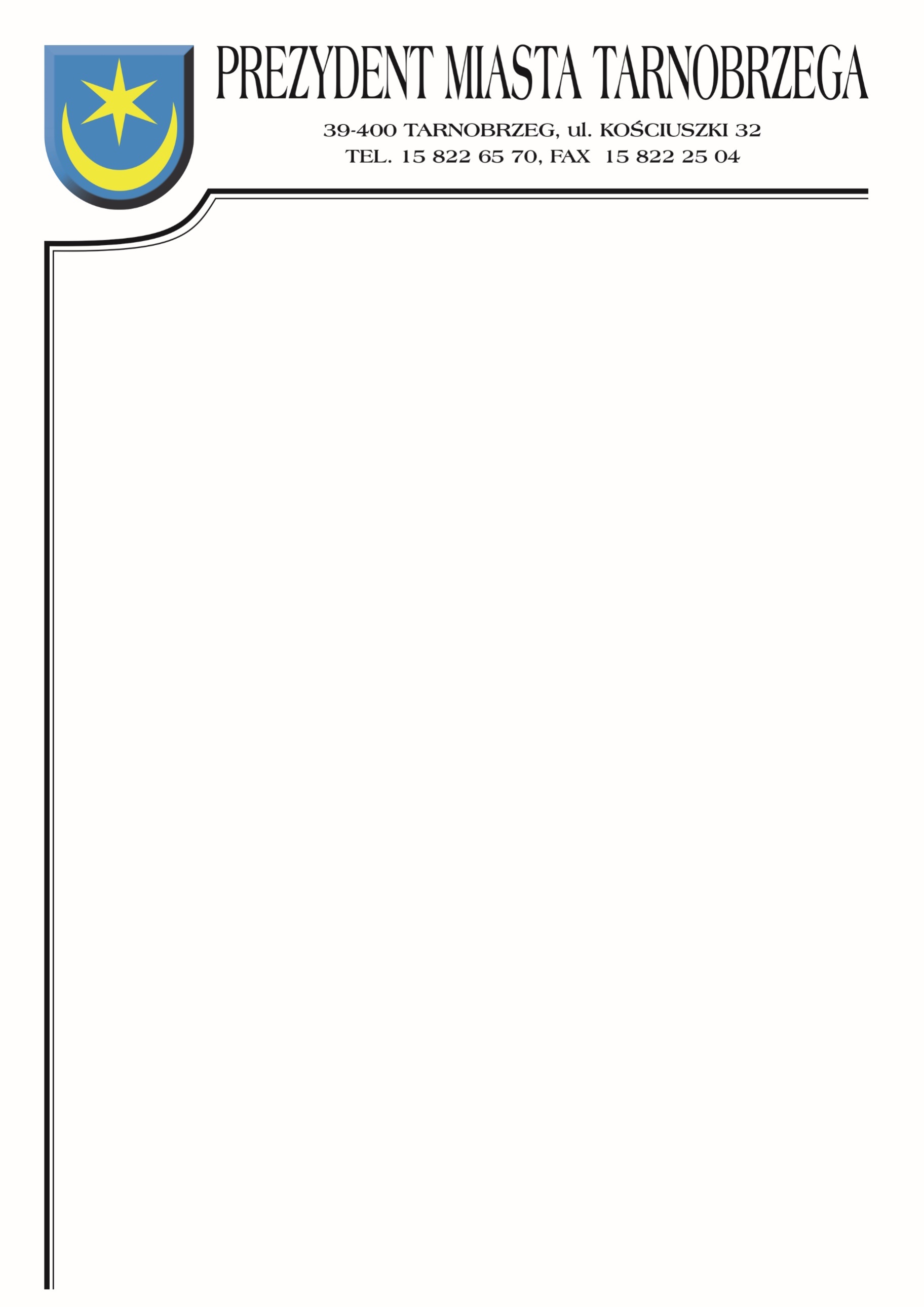 Znak sprawy: BZP-I.271.14.2022		                Tarnobrzeg, dnia 08 czerwca 2022r.INFORMACJE Z OTWARCIA OFERTDotyczy postępowania na wykonanie zadania pn.: Opracowanie dokumentacji projektowo-kosztorysowej wraz z nadzorem autorskim i przygotowaniem do realizacji zadania inwestycyjnego pn:. Przebudowy i remonty budynków oświatowych w Tarnobrzegu: Zespół Szkół nr 1 ul. Kopernika 49, Zespół Szkół nr 3 ul. Św. Barbary 1B, Zespół Szkół Specjalnych ul. Kopernika 18, Centrum Kształcenia Zawodowego ul. Kopernika 5 i Św. Barbary 1C.Działając zgodnie z art. 222 ust. 5 ustawy z dnia 11 września 2019 roku Prawo zamówień publicznych |(t.j. Dz. U. z 2021 r., poz. 1129 ze zm.) Zamawiający informuje, że 
w postępowaniu wpłynęły następujące oferty:Numer ofertyNazwa (firma) i adres wykonawcyCena netto/brutto1.Active Lina Marcin Taczalskiul. Wojciechowska 7F20-704 Lublin-59 900,00 zł73 677,00 zł2.Biuro Projektowe Dworaczyk- Architektura Kamil Dworaczykul. Warszawska 170D39-400 Tarnobrzeg42 700,00 zł52 521,00 zł